АППАРАТ УПОЛНОМОЧЕННОГО ПО ЗАЩИТЕ ПРАВ ПРЕДПРИНИМАТЕЛЕЙ В КИРОВСКОЙ ОБЛАСТИП Р И К А З____________________                                                                № ____________г. КировОб утверждении требований к закупаемым аппаратом уполномоченного по защите прав предпринимателей в Кировской области отдельным видам товаров, работ, услуг (в том числе предельных цен товаров, работ, услуг)В соответствии с частью 5 статьи 19 Федерального закона от 05.04.2013 № 44-ФЗ «О контрактной системе в сфере закупок товаров, работ, услуг для обеспечения государственных и муниципальных нужд», постановлением Правительства Российской Федерации от 02.09.2015 № 926 «Об утверждении Общих правил определения требований к закупаемым заказчиками отдельным видам товаров, работ, услуг (в том числе предельных цен товаров, работ, услуг)», постановлением Правительства Кировской области от 30.12.2015  № 77/893 «О Правилах определения требований к отдельным видам товаров, работ, услуг (в том числе предельных цен товаров, работ, услуг), закупаемым государственными органами Кировской области (в том числе органами государственной власти Кировской области), органом управления Кировского областного территориального фонда обязательного медицинского страхования (включая соответственно территориальные органы (подразделения) и подведомственные областные государственные казенные и бюджетные учреждения)», а также в целях повышения эффективности расходования бюджетных средств и организации процесса бюджетного планирования ПРИКАЗЫВАЮ:1.	Утвердить Перечень отдельных видов товаров, работ, услуг, в
отношении которых устанавливаются потребительские свойства (в том
числе характеристики качества) и иные характеристики, имеющие влияние
на цену отдельных видов товаров, работ, услуг, согласно приложению.2. Матанцевой И.И., главному специалисту-эксперту обеспечить размещение настоящего приказа в установленном порядке в единой информационной системе в сфере закупок в течение 7 рабочих дней со дня его принятия.3. Матанцевой И.И., главному специалисту-эксперту обеспечивать пересмотр Перечня не реже одного раза в год и последующее размещение правовых актов, принятых по результатам пересмотра, в единой информационной системе в сфере закупок в течение 
7 рабочих дней со дня их принятия.4. Контроль за исполнением настоящего приказа оставляю за собой.5. Приказ вступает в силу со дня его официального опубликования (обнародования).Уполномоченный по защите прав предпринимателей в Кировской области   				                                       А.Н. Вавилов__________________________________________________________________ПОДГОТОВЛЕНОГлавный специалист-эксперт					              И.И. Матанцева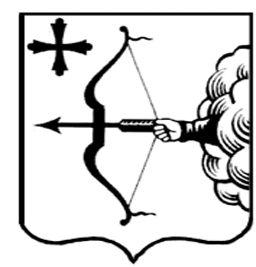 